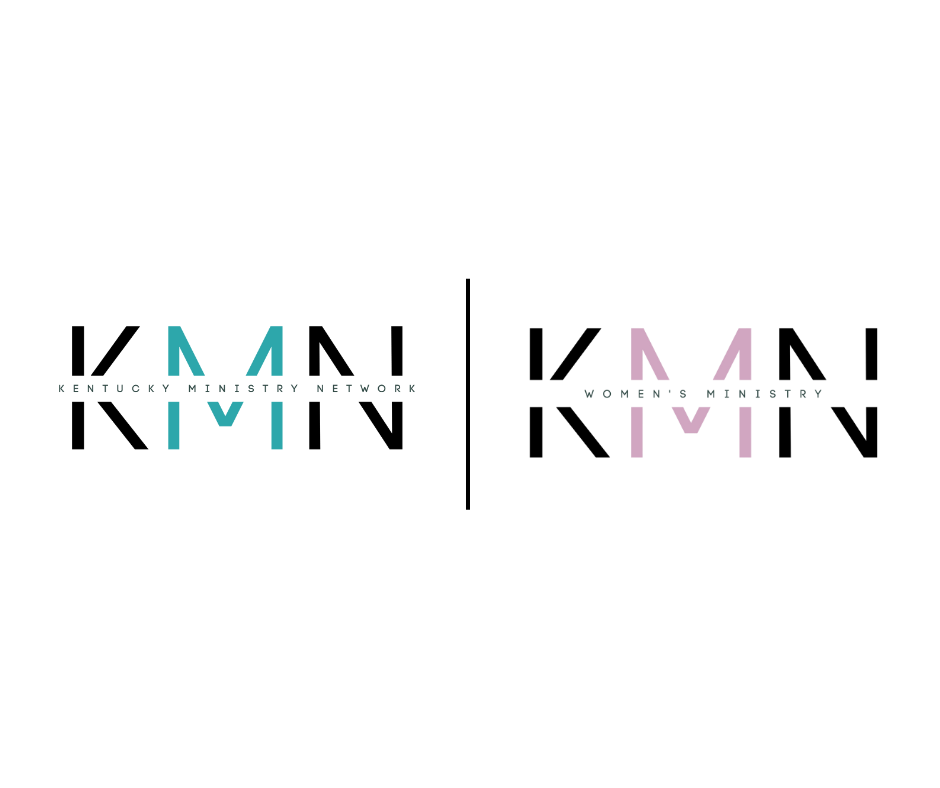 Women’s Ministry Department Charter ApplicationName of Church_____________________________________________Church Address_____________________________________________Senior Pastor__________________________________________Church Women’s Director_____________________________________Director’s Address___________________________________________Director’s Email_____________________________________________How many ladies attend your women’s ministry? _____________________MAKE CHECKS PAYABLE TO: KMN WOMEN’S MINISTRYKentucky Ministry NetworkWomen’s Director Rev. Lauren Daniel8034 U.S. HWY 23 Raceland, KY. 41169Email: laurendaniel@racelandag.net